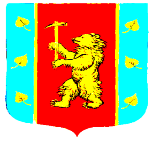 АДМИНИСТРАЦИЯ МУНИЦИПАЛЬНОГО ОБРАЗОВАНИЯ КУЗНЕЧНИНСКОЕ ГОРОДСКОЕ ПОСЕЛЕНИЕ МУНИЦИПАЛЬНОГО ОБРАЗОВАНИЯ ПРИОЗЕРСКИЙ МУНИЦИПАЛЬНЫЙ РАЙОН ЛЕНИНГРАДСКОЙ ОБЛАСТИ		ПОСТАНОВЛЕНИЕГлава администрации МО Кузнечнинское городское поселение				Н.Н.СтанововаСогласовано Семенова С.Н.Разослано: дело-2, Бух.-1, ЖКО- 1, КСО -1. Таблица 4 Расходы на реализацию мероприятий муниципальной программы «Благоустройство территории муниципального образования Кузнечнинское городское поселение муниципального образования Приозерский муниципальный район Ленинградской области» на 2022-2024 годы.  Таблица 5План реализации муниципальной программы«Благоустройство территории муниципального образования Кузнечнинское городское поселение муниципального образования Приозерский муниципальный район Ленинградской области» на 2022-2024 годы.  от  29  марта   2022 года № 56   О внесении изменений в постановление         № 193 от 28.12.2021 г «Об утверждении муниципальной программы «Благоустройство территории муниципального образования Кузнечнинское городское поселение муниципального образования Приозерский муниципальный район Ленинградской области» на 2022-2024 годы .»     В соответствии со ст. 14 Федерального закона № 131-ФЗ «Об общих принципах организации местного самоуправления Российской Федерации», Постановления администрации МО Кузнечнинское городское поселение от 08.11.2021г. № 164 «Об утверждении Порядка и Методических указаний по разработке, реализации и оценки эффективности муниципальных программ муниципального образования Кузнечнинское городское поселение муниципального образования Приозерский муниципальный район Ленинградской области», в целях повышения уровня благоустроенности поселения и улучшения жизни населения Кузнечнинское городское поселения, администрация муниципального образования Кузнечнинское городское поселение ПОСТАНОВЛЯЕТ:       1. Внести изменения в следующие разделы муниципальной программы «Благоустройство территории муниципального образование Кузнечнинское городское поселение муниципального образования Приозерский муниципальный район Ленинградской области » на 2022-2024 годы :       1.1 Паспорт муниципальной программы «Благоустройство территории муниципального образование Кузнечнинское городское поселение муниципального образования Приозерский муниципальный район Ленинградской области » на 2022-2024 годы пункт «Финансовое обеспечение муниципальной программы, подпрограммы-всего, в том числе по годам реализации» читать в следующей редакции : Общий объем бюджетных ассигнований муниципальной программы составляет 23478,4 тыс. руб., в том числе: 
- 2022 год -  10326,8 тыс. руб. - 2023 год – 7187,3  тыс. руб. - 2024 год – 5964,3 тыс. руб.        1.2 Таблица 4 «Расходы на реализацию мероприятий муниципальной программы «Благоустройство территории муниципального образования Кузнечнинское городское поселение муниципального образования Приозерский муниципальный район Ленинградской области» на 2022-2024 годы.» читать в новой редакции      1.3 Таблица 5 «План реализации муниципальной программы «Благоустройство территории муниципального образования Кузнечнинское городское поселение муниципального образования Приозерский муниципальный район Ленинградской области» на 2022-2024 годы.» читать в новой редакции.    2. Настоящее постановление вступает в силу со дня официального опубликования в средствах массовой информации.  3. Настоящее постановление подлежит размещению на официальном сайте администрации МО Кузнечнинское городское поселение в сети интернет.  4. Контроль за исполнением настоящего распоряжения оставляю за собой.     В соответствии со ст. 14 Федерального закона № 131-ФЗ «Об общих принципах организации местного самоуправления Российской Федерации», Постановления администрации МО Кузнечнинское городское поселение от 08.11.2021г. № 164 «Об утверждении Порядка и Методических указаний по разработке, реализации и оценки эффективности муниципальных программ муниципального образования Кузнечнинское городское поселение муниципального образования Приозерский муниципальный район Ленинградской области», в целях повышения уровня благоустроенности поселения и улучшения жизни населения Кузнечнинское городское поселения, администрация муниципального образования Кузнечнинское городское поселение ПОСТАНОВЛЯЕТ:       1. Внести изменения в следующие разделы муниципальной программы «Благоустройство территории муниципального образование Кузнечнинское городское поселение муниципального образования Приозерский муниципальный район Ленинградской области » на 2022-2024 годы :       1.1 Паспорт муниципальной программы «Благоустройство территории муниципального образование Кузнечнинское городское поселение муниципального образования Приозерский муниципальный район Ленинградской области » на 2022-2024 годы пункт «Финансовое обеспечение муниципальной программы, подпрограммы-всего, в том числе по годам реализации» читать в следующей редакции : Общий объем бюджетных ассигнований муниципальной программы составляет 23478,4 тыс. руб., в том числе: 
- 2022 год -  10326,8 тыс. руб. - 2023 год – 7187,3  тыс. руб. - 2024 год – 5964,3 тыс. руб.        1.2 Таблица 4 «Расходы на реализацию мероприятий муниципальной программы «Благоустройство территории муниципального образования Кузнечнинское городское поселение муниципального образования Приозерский муниципальный район Ленинградской области» на 2022-2024 годы.» читать в новой редакции      1.3 Таблица 5 «План реализации муниципальной программы «Благоустройство территории муниципального образования Кузнечнинское городское поселение муниципального образования Приозерский муниципальный район Ленинградской области» на 2022-2024 годы.» читать в новой редакции.    2. Настоящее постановление вступает в силу со дня официального опубликования в средствах массовой информации.  3. Настоящее постановление подлежит размещению на официальном сайте администрации МО Кузнечнинское городское поселение в сети интернет.  4. Контроль за исполнением настоящего распоряжения оставляю за собой.№Источники финансированияВсего(тыс. рублей)В том числеВ том числеВ том числе№Источники финансированияВсего(тыс. рублей)Первыйгод реализацииВторойгод реализацииТретийгод реализации123456ОБЩИЕ РАСХОДЫ НА РЕАЛИЗАЦИЮ МУНИЦИПАЛЬНОЙ ПРОГРАММЫОБЩИЕ РАСХОДЫ НА РЕАЛИЗАЦИЮ МУНИЦИПАЛЬНОЙ ПРОГРАММЫОБЩИЕ РАСХОДЫ НА РЕАЛИЗАЦИЮ МУНИЦИПАЛЬНОЙ ПРОГРАММЫОБЩИЕ РАСХОДЫ НА РЕАЛИЗАЦИЮ МУНИЦИПАЛЬНОЙ ПРОГРАММЫОБЩИЕ РАСХОДЫ НА РЕАЛИЗАЦИЮ МУНИЦИПАЛЬНОЙ ПРОГРАММЫОБЩИЕ РАСХОДЫ НА РЕАЛИЗАЦИЮ МУНИЦИПАЛЬНОЙ ПРОГРАММЫВсего: 23478,410326,87187,35964,3в том числе за счет средств:федерального бюджета (плановый объем)областного бюджета (плановый объем)1175,01175,0местного бюджета (плановый объем)22303,49151,87187,35964,3прочих источников (плановый объем)Наименование муниципальной программы, структурного элемента Ответственный исполнитель, соисполнитель, участникГоды реализацииОценка расходов (тыс. руб. в ценах соответствующих лет)Оценка расходов (тыс. руб. в ценах соответствующих лет)Оценка расходов (тыс. руб. в ценах соответствующих лет)Оценка расходов (тыс. руб. в ценах соответствующих лет)Оценка расходов (тыс. руб. в ценах соответствующих лет)Оценка расходов (тыс. руб. в ценах соответствующих лет)Оценка расходов (тыс. руб. в ценах соответствующих лет)Оценка расходов (тыс. руб. в ценах соответствующих лет)Оценка расходов (тыс. руб. в ценах соответствующих лет)Наименование муниципальной программы, структурного элемента Ответственный исполнитель, соисполнитель, участникГоды реализациивсегоместный бюджетместный бюджетобластной бюджетобластной бюджетфедеральный бюджетфедеральный бюджетпрочие источникипрочие источники12345667788Программа «Благоустройство территории муниципального образования Кузнечнинское городское поселение муниципального образования Приозерский муниципальный район Ленинградской области» на 2022-2024 годы.  Администрация  муниципального образования Кузнечнинское городское поселение, ЖКО МО Кузнечнинское городское поселение ,Правительство Ленинградской области202210326,89151,81175,01175,0----Программа «Благоустройство территории муниципального образования Кузнечнинское городское поселение муниципального образования Приозерский муниципальный район Ленинградской области» на 2022-2024 годы.  Администрация  муниципального образования Кузнечнинское городское поселение, ЖКО МО Кузнечнинское городское поселение ,Правительство Ленинградской области20237187,37187,3------Программа «Благоустройство территории муниципального образования Кузнечнинское городское поселение муниципального образования Приозерский муниципальный район Ленинградской области» на 2022-2024 годы.  Администрация  муниципального образования Кузнечнинское городское поселение, ЖКО МО Кузнечнинское городское поселение ,Правительство Ленинградской области20245964,35964,3------Итого по муниципальной программе2022-202423478,422303,41175,01175,0 - - - -Процессная частьПроцессная частьПроцессная частьПроцессная частьПроцессная частьПроцессная частьПроцессная частьПроцессная частьПроцессная частьПроцессная частьПроцессная частьПроцессная частьКомплекс процессных мероприятий "Совершенствование системы благоустройства"202210301,89126,81175,01175,0 - - - -Комплекс процессных мероприятий "Совершенствование системы благоустройства"20237162,37162,3 - - - - - -Комплекс процессных мероприятий "Совершенствование системы благоустройства"20245939,35939,3 - - - - - -Комплекс процессных мероприятий "Совершенствование системы благоустройства"2022-202423403,422228,41175,01175,0----Мероприятие : Уличное освещение20221691,01691,0 - - - - - -Мероприятие : Уличное освещение20231962,31962,3 - - - - - -Мероприятие : Уличное освещение20241739,31739,3 - - - - - -Мероприятие : Уличное освещение2022 - 20245392,65392,6 - - - - - -Мероприятие : Благоустройство и озеленение2022574,0574,0 - - - - - -Мероприятие : Благоустройство и озеленение2023600,0600,0------Мероприятие : Благоустройство и озеленение2024600,0600,0 - - - - - -Мероприятие : Благоустройство и озеленение2022 - 20241774,01774,0 - - - - - -Мероприятие : Прочие мероприятия по благоустройству20226800,06800,0 - - - - - -Мероприятие : Прочие мероприятия по благоустройству20234600,04600,0------Мероприятие : Прочие мероприятия по благоустройству20243600,03600,0 - - - - - -Мероприятие : Прочие мероприятия по благоустройству2022 - 202415000,015000,0 - - - - - -Мероприятие : Поддержка развития общественной инфраструктуры муниципального значения20221236,861,81175,01175,0 - - - -Мероприятие : Поддержка развития общественной инфраструктуры муниципального значения2023---- - - - -Мероприятие : Поддержка развития общественной инфраструктуры муниципального значения2024---- - - - -Мероприятие : Поддержка развития общественной инфраструктуры муниципального значения2022 - 20241236,861,81175,01175,0----Процессное мероприятие "Охрана окружающей среды"202225,025,0-- - - - -Процессное мероприятие "Охрана окружающей среды"202325,025,0-- - - - -Процессное мероприятие "Охрана окружающей среды"202425,025,0-- - - - -Процессное мероприятие "Охрана окружающей среды"2022-202475,075,0-- - - - -Мероприятие : По охране окружающей среды202225,025,0-- - - - -Мероприятие : По охране окружающей среды202325,025,0-- - - - -Мероприятие : По охране окружающей среды202425,025,0-- - - - -Мероприятие : По охране окружающей среды2022 - 202475,075,0-- - - - -